Korrekturbeleg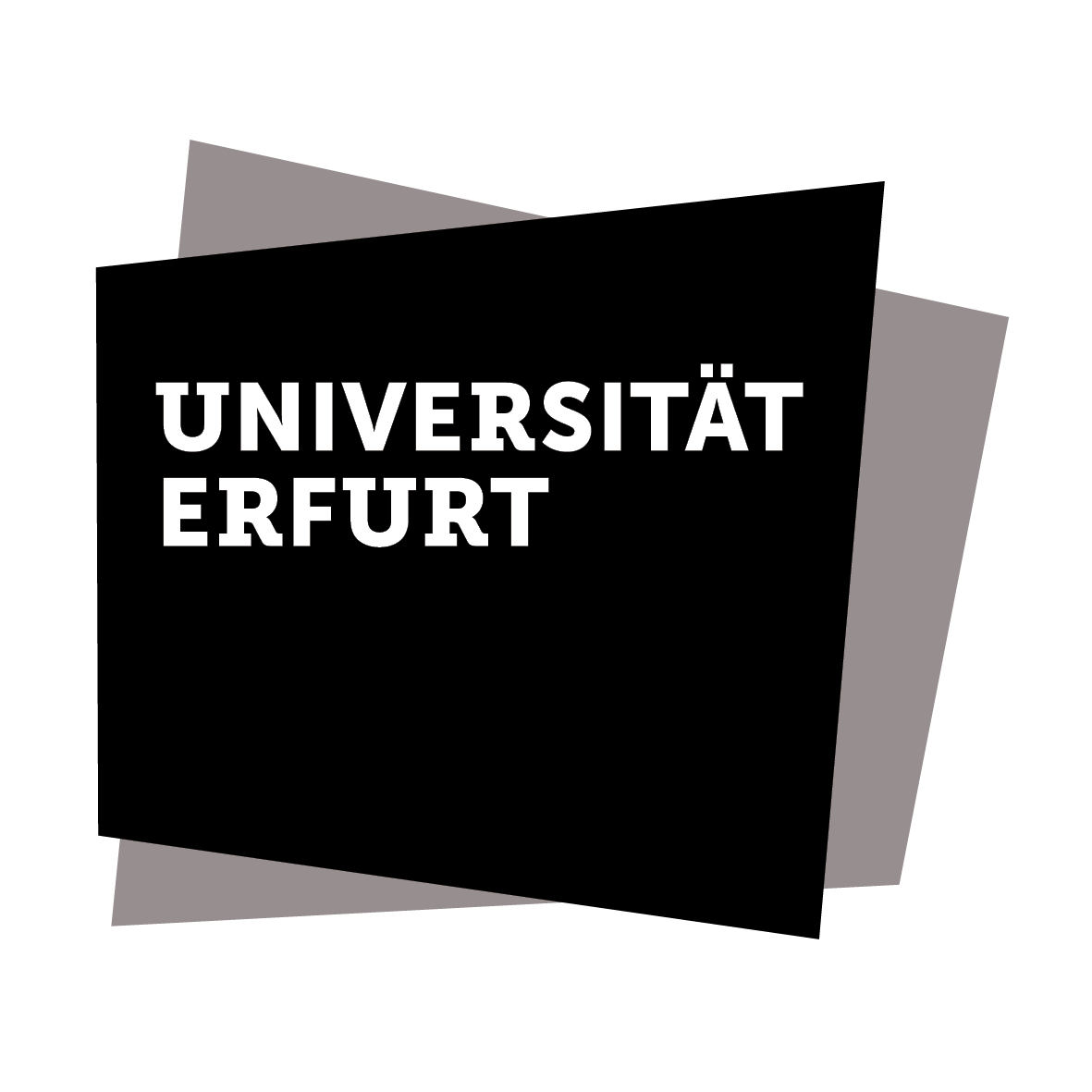 für das Zeiterfassungssystemnur zu verwenden bei Homeoffice/Mobiler Arbeit zwischen dem 19.12.2022 und dem 14.01.2023Name, Vorname(Beschäftigte*r)Bereich(Dezernat/Stabsstelle/Fakultät/Einrichtung)DiensttelefonKW       ( bis )KW       ( bis )KW       ( bis )KW       ( bis )KW       ( bis )KW       ( bis )KW       ( bis )KW       ( bis )KW       ( bis )KW       ( bis )KW       ( bis )KW       ( bis )KW       ( bis )KW       ( bis )MontagMontagMontagDienstagDienstagMittwochMittwochMittwochDonnerstagDonnerstagFreitagFreitagSamstagSamstagvon:       Uhr      Uhrvon:       Uhrvon:       Uhr      Uhrvon:       Uhrvon:       Uhrvon:       Uhrbis:       Uhr      Uhrbis:       Uhrbis:       Uhr      Uhrbis:       Uhrbis:       Uhrbis:       Uhrvon:       Uhr      Uhrvon:       Uhrvon:       Uhr      Uhrvon:       Uhrvon:       Uhrvon:       Uhrbis:       Uhr      Uhrbis:       Uhrbis:       Uhr      Uhrbis:       Uhrbis:       Uhrbis:       Uhrvon:       Uhr      Uhrvon:       Uhrvon:       Uhr      Uhrvon:       Uhrvon:       Uhrvon:       Uhrbis:       Uhr      Uhrbis:       Uhrbis:       Uhr      Uhrbis:       Uhrbis:       Uhrbis:       Uhrvon:       Uhr      Uhrvon:       Uhrvon:       Uhr      Uhrvon:       Uhrvon:       Uhrvon:       Uhrbis:       Uhr      Uhrbis:       Uhrbis:       Uhr      Uhrbis:       Uhrbis:       Uhrbis:       Uhrvon:       Uhr      Uhrvon:       Uhrvon:       Uhr      Uhrvon:       Uhrvon:       Uhrvon:       Uhrbis:       Uhr      Uhrbis:       Uhrbis:       Uhr      Uhrbis:       Uhrbis:       Uhrbis:       Uhr      Stunden      Minuten (ohne Pausen)      Stunden      Minuten (ohne Pausen)      Stunden      Minuten (ohne Pausen)      Stunden      Minuten (ohne Pausen)      Stunden      Minuten (ohne Pausen)      Stunden      Minuten (ohne Pausen)      Stunden      Minuten (ohne Pausen)      Stunden      Minuten (ohne Pausen)      Stunden      Minuten (ohne Pausen)      Stunden      Minuten (ohne Pausen)      Stunden      Minuten (ohne Pausen)      Stunden      Minuten (ohne Pausen)      Stunden      Minuten (ohne Pausen)      Stunden      Minuten (ohne Pausen)Beschäftigte*r:		________________________________________________Datum, UnterschriftBeschäftigte*r:		________________________________________________Datum, UnterschriftBeschäftigte*r:		________________________________________________Datum, UnterschriftBeschäftigte*r:		________________________________________________Datum, UnterschriftBeschäftigte*r:		________________________________________________Datum, UnterschriftBeschäftigte*r:		________________________________________________Datum, UnterschriftBeschäftigte*r:		________________________________________________Datum, UnterschriftBeschäftigte*r:		________________________________________________Datum, UnterschriftBestätigung Fachvorgesetzte*r:________________________________________________Datum, UnterschriftBestätigung Fachvorgesetzte*r:________________________________________________Datum, UnterschriftBestätigung Fachvorgesetzte*r:________________________________________________Datum, UnterschriftBestätigung Fachvorgesetzte*r:________________________________________________Datum, UnterschriftBestätigung Fachvorgesetzte*r:________________________________________________Datum, UnterschriftBestätigung Fachvorgesetzte*r:________________________________________________Datum, UnterschriftErfassung im EDV-System:		________________________________________________Datum, Unterschrift Gleitzeitbeauftragte*rErfassung im EDV-System:		________________________________________________Datum, Unterschrift Gleitzeitbeauftragte*rErfassung im EDV-System:		________________________________________________Datum, Unterschrift Gleitzeitbeauftragte*rErfassung im EDV-System:		________________________________________________Datum, Unterschrift Gleitzeitbeauftragte*rErfassung im EDV-System:		________________________________________________Datum, Unterschrift Gleitzeitbeauftragte*rErfassung im EDV-System:		________________________________________________Datum, Unterschrift Gleitzeitbeauftragte*rErfassung im EDV-System:		________________________________________________Datum, Unterschrift Gleitzeitbeauftragte*rErfassung im EDV-System:		________________________________________________Datum, Unterschrift Gleitzeitbeauftragte*rAnmerkungen:Anmerkungen:Anmerkungen:Anmerkungen:Anmerkungen:Anmerkungen:Der Korrekturbeleg ist bitte bei der*dem Gleitzeitbeauftragten einzureichen:Der Korrekturbeleg ist bitte bei der*dem Gleitzeitbeauftragten einzureichen:Der Korrekturbeleg ist bitte bei der*dem Gleitzeitbeauftragten einzureichen:Der Korrekturbeleg ist bitte bei der*dem Gleitzeitbeauftragten einzureichen:Der Korrekturbeleg ist bitte bei der*dem Gleitzeitbeauftragten einzureichen:Der Korrekturbeleg ist bitte bei der*dem Gleitzeitbeauftragten einzureichen:Der Korrekturbeleg ist bitte bei der*dem Gleitzeitbeauftragten einzureichen:Der Korrekturbeleg ist bitte bei der*dem Gleitzeitbeauftragten einzureichen:Der Korrekturbeleg ist bitte bei der*dem Gleitzeitbeauftragten einzureichen:Der Korrekturbeleg ist bitte bei der*dem Gleitzeitbeauftragten einzureichen:Der Korrekturbeleg ist bitte bei der*dem Gleitzeitbeauftragten einzureichen:Der Korrekturbeleg ist bitte bei der*dem Gleitzeitbeauftragten einzureichen:Der Korrekturbeleg ist bitte bei der*dem Gleitzeitbeauftragten einzureichen:Der Korrekturbeleg ist bitte bei der*dem Gleitzeitbeauftragten einzureichen:für Beschäftigte in Erfurt:Dezernat 2: Personal, PF 41   für Beschäftigte in Erfurt:Dezernat 2: Personal, PF 41   für Beschäftigte in Erfurt:Dezernat 2: Personal, PF 41   für Beschäftigte in Erfurt:Dezernat 2: Personal, PF 41   für Beschäftigte in Erfurt:Dezernat 2: Personal, PF 41   für Beschäftigte in Gotha:Forschungsbibliothek, PF 13für Beschäftigte in Gotha:Forschungsbibliothek, PF 13für Beschäftigte in Gotha:Forschungsbibliothek, PF 13für Beschäftigte in Gotha:Forschungsbibliothek, PF 13für Beschäftigte in Gotha:Forschungsbibliothek, PF 13für Beschäftigte in Gotha:Forschungsbibliothek, PF 13für Beschäftigte in Gotha:Forschungsbibliothek, PF 13